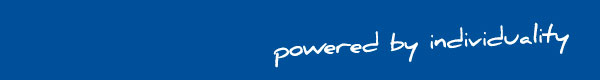 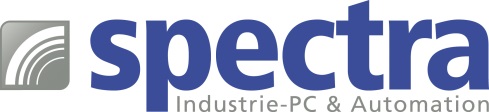 PRESSEMITTEILUNG Spectra PowerBox 12C1 und 12C6: Kompakte Mini-PC mit Prozessoren der 9.Generation FLIEGENGEWICHT MIT RECHENPOWER Das Leistungsgewicht (auch Masse-Leistungs-Verhältnis) ist eine gängige Grösse bei der Spezifikation von Fahrzeugen und Motoren. Bei Industriecomputern kennt man diese Angabe nicht, dennoch spielt das Gewicht eine wichtige Rolle, sobald sie in „bewegten“ Anwendungen eingesetzt werden. Nicht nur das Eigengewicht, sondern auch die entstehenden Trägheitskräfte führen zu enormen Zusatzaufwendungen.
Mit einem Gesamtgewicht von lediglich 1,7 kg sind die Mini-PC Spectra PowerBox 12C1 und 12C6 Fliegengewichte in der obersten Leistungsklasse der Intel® und Core™ i7 oder Xeon® Prozessoren der 9. Generation. Mit je 6 CPU-Cores und max. 32GB DDR4 Arbeitsspeicher bieten sie eine hervorragende Basis zur schnellen Datenverarbeitung. Die Datenspeicherung wird einfach mit Hilfe mehrerer mSATA- und NVME-SSD-Steckplätze realisiert.Und die Leistung ist noch weiter ausbaubar. Anstelle der bordeigenen Intel® HD Grafik der 9. Generation, kann z.B. eine für Bildverarbeitungsaufgaben besonders geeignete, zusätzliche Hochleistungsgrafikkarte bis 50 Watt Leistungsaufnahme eingesetzt werden. Ein ausgeklügeltes Kühlkonzept mit einer speziell entwickelten Heatpipe ermöglicht einen 24h/7d Betrieb bei voller Leistung in einer Umgebungstemperatur von 0°C bis 45°C. Sollte die passive Kühlung nicht ausreichen, schaltet sich ein temperaturgesteuerter Lüfter automatisch hinzu. Der sehr langsam drehende Lüfter verfügt über eine hohe MTBF-Zeit und verursacht kaum Geräusche. Dieses Hybrid-Kühlsystem bietet einen sicheren Betrieb und eine lange Lebensdauer der Spectra PowerBox im industriellen Umfeld.
Die integrierte iSmart Technologie bietet zusätzlichen Schutz. Durch eine automatische Ein- und Ausschaltplanung realisiert sie eine effiziente Energienutzung. Die Erkennung von Stromausfällen und die Temperaturüberwachung führen zur Reduzierung von Ausfallzeiten. iSmart ermöglicht ausserdem die In-System-Programmierung über das BIOS und verfügt über ein 4KB-NVRAM zur Speicherung vertraulicher Daten, einschliesslich digitaler Signaturen, die zum Schutz der Software verwendet werden können.Wörter:   276Zeichen: 2195 (mit Leerzeichen)Bild: Spectra_SPB-12C1_C6_Kompakter_Mini-PC.jpg 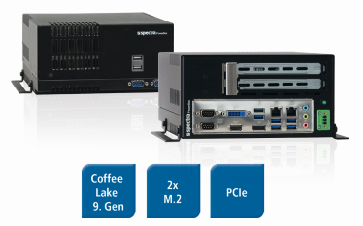 Ansprechpartner: Roger BärlocherTel.: +41 (0) 43 277 10 50E-Mail: info@spectra.ch 